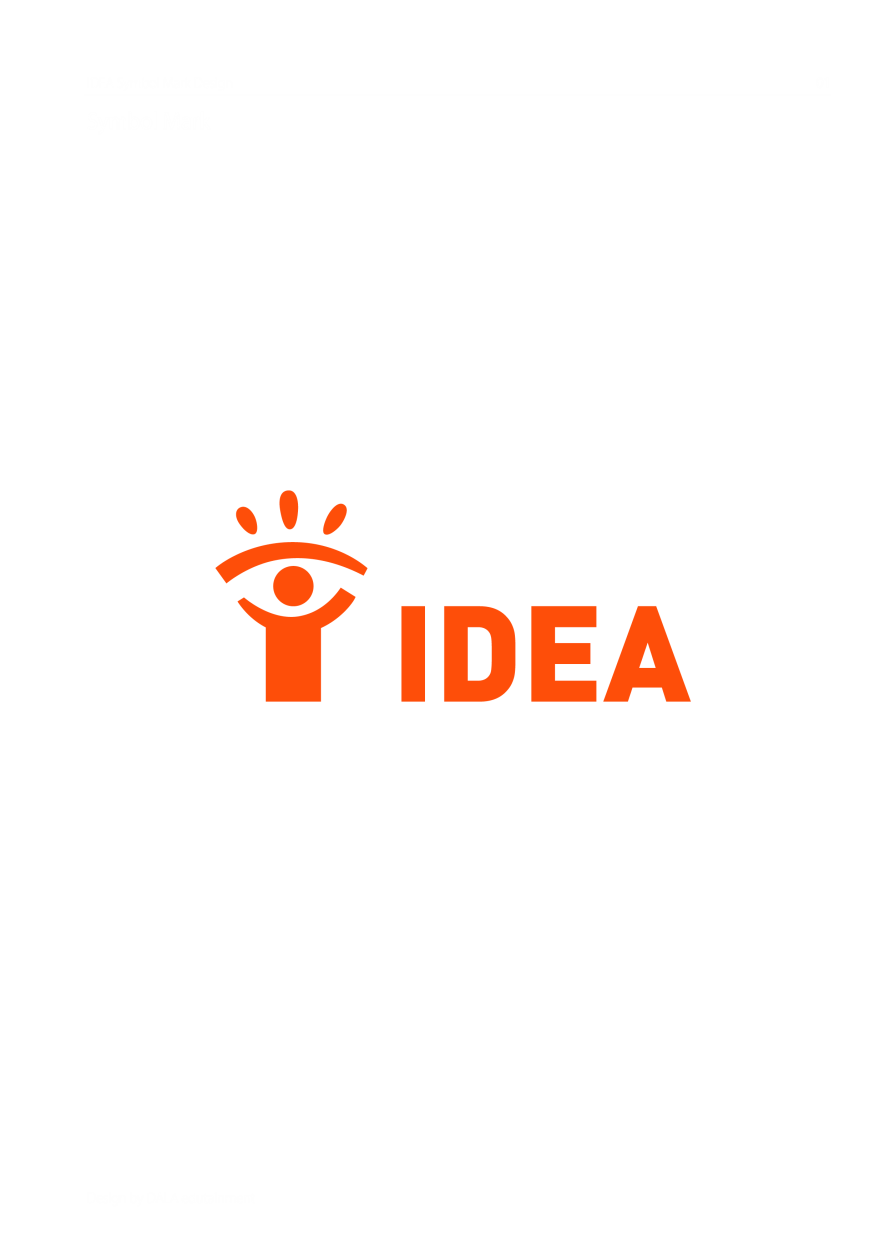 _______________________________________________________________________________Dear IDEA members, Chers membres d'IDEA, Queridos miembros de IDEA, 亲爱的IDEA成员: Greeting to the IDEA membership,Salutations aux adhérents de l’IDEASaludos a los miembros de IDEA向IDEA的成员致意On behalf of our General Meeting Committee (GMC), we send you this official letter to all our IDEA members concerning preliminary information about the next IDEA General Council Meeting 2022 that will take place during the IDEA World Congress in Reykjavik, Iceland from 4-8 July 2022. Au nom de notre Comité de l'Assemblée Générale (GMC), nous vous envoyons cette lettre officielle à tous nos membres d'IDEA concernant des informations préliminaires sur la prochaine réunion du Conseil général d'IDEA 2022 qui aura lieu pendant le congrès mondial d'IDEA à Reykjavik, en Islande, du 4 au 8 juillet 2022. En nombre de nuestro Consejo de la Asamblea General (GMC), le enviamos esta carta formal a todos nuestros miembros de IDEA con respecto a la información preliminar sobre la próxima reunión del Consejo General de IDEA 2022 que tendrá lugar durante el Congreso Mundial de IDEA en Reikiavik, Islandia, del 4 al 8 de julio de 2022. 我们代表大会筹委会（GMC），向所有的IDEA成员发送这封正式邀请函，介绍2022年IDEA大会的初步信息，该会议将于2022年7月4-8日与在冰岛雷克雅未克召开的IDEA世界大会同步举行。You will find this information in four languages: French, Spanish, Chinese and English. Thanks in advance for informing your members.Vous trouverez la présente information en quatre langues : français, espagnol, chinois et anglais.Merci d'avance d'en informer vos membres.Encontrará esta misma información en cuatro idiomas: francés, español, chino e inglés.Gracias de antemano por informar a sus miembros. 您会发现这些信息共有四种语言：分别是法语、西班牙语、中文和英语。特别感谢您通知您的会员。With our best regards and wishes,Avec nos meilleures salutations et souhaits,Con nuestros mejores deseos y saludos,致以我们最诚挚的问候和祝福。Kristin Runde, kristinrunde@hotmail.com Asa Helga Ragnarsdottir, asahragn@hi.is Patrick Ogutu, patogutu2002@yahoo.comENGLISHThe 2022 General Council Meeting will be held in three sessions of two hours each:Session 1: Monday 4 July, 10 am – 12 pmSession 2: Tuesday 5 July, 5 pm – 7 pmSession 3: Wednesday 6 July, 8 am – 10 am We send you our preliminary agenda which is in the process to be detailed:Tell us please if you want to propose any motion to the GCM 2022 meeting agenda and send it at least four weeks in advance of the second session, thus before the 6th of June 2022. With kind regards,Kristin Runde, President of the GMC kristinrunde@hotmail.com Asa Helga Ragnarsdottir, Vice President of the GCM asahragn@hi.is Patrick Ogutu, Secretary of the GMC patogutu2002@yahoo.comFRANÇAIS_________________________________________________________________________________L’Assemblée Général 2022 se tiendra en trois sessions de deux heures chacune :Session 1 : Lundi 4 juillet, 10 h - 12 h Session 2 : Mardi 5 juillet, 17 h - 19 hSession 3 : Mercredi 6 juillet, 8h - 10hNous vous envoyons notre Ordre du jour préliminaire qui est en train d'être détaillé :Dites-nous s'il vous plaît si vous souhaitez proposer une motion à l'Ordre du jour de la réunion du AG 2022 et envoyez-la au moins quatre semaines avant la deuxième session, donc avant le 6 juin 2022.Kristin Runde, President de l'Assemblée générale IDEA kristinrunde@hotmail.com Asa Helga Ragnarsdottir, Vice- President de l'Assemblée générale IDEA asahragn@hi.is Patrick Ogutu, Secrétaire de l'Assemblée générale IDEA patogutu2002@yahoo.comESPAGNOL_________________________________________________________________________________Por tal motivo, el Consejo de la Asamblea General 2020 se celebrará en tres sesiones de dos horas cada una:Sesión 1: lunes 4 de julio, de 10 a 12 horasSesión 2: martes 5 de julio, de 17:00 a 19:00 horasSesión 3: miércoles 6 de julio, de 8 a 10 horasLes enviamos nuestra agenda preliminar que se detalla a continuación:Por favor díganos si le gustaría incluir una moción en la agenda de la reunión de la Asamblea General 2022 enviarla al menos cuatro semanas antes de la segunda sesión, así que antes del 6 de junio 2022.Kristin Runde, Presidente de la Asamblea General de IDEA, kristinrunde@hotmail.com Asa Helga Ragnarsdottir, Vicepresidente de la Asamblea General de IDEA, asahragn@hi.is Patrick Ogutu, Secretario de la Asamblea General de IDEA, patogutu2002@yahoo.com中国 ________________________________________________________________________________2022年总理事会议将分三次举行，每次两小时。第一场会议：7月4日星期一，上午10点至12点第二场会议：7月5日星期二，下午5点至7点第三场会议：7月6日星期三，上午8点至10点 在此，我们向您发送此次会议的初步议程，该议程正在详细制定中。如果您想对2022年GMC的议程有任何提案，请告诉我们，并在第二次会议召开前至少提前四个星期，即在2022年6月6日之前发送。谨此致意。Kristin Runde, GMC的主席 kristinrunde@hotmail.com  Asa Helga Ragnarsdottir, GMC的副主席 asahragn@hi.is  Patrick Ogutu, GMC秘书 patogutu2002@yahoo.com SessionContentsSession 1Welcome; presentation of delegatesWelcome by the IDEA PresidentWelcome by the President of GMCApologies and regretsAcceptance of minutes from digital GCM 2020Postal votes to be minutes & guidelines for debate Postponement of IDEA Congress in Beijing BREAK8.     Membership and voting proportionsList of newly accepted membersApproval of Key issues of the policy and future of IDEASession 2Reports of the Executive Committee (to be received by 4 June 2022)Reports of the Accountancy Committee & the budget Reports of other Elected OfficersMotions: digital vote for the next election; honorary membership; etc. Summary of IDEA WebinarsHistoric webBREAK7.      Strategic planning; ROAD MAP in a practical way Presentation of the next Congress in Beijing 202430 years jubilee of IDEASession 3 SessionContenu de la sessionSession 11.	Accueil ; présentation des délégués2.	Bienvenu par le président d'IDEA3.	Bienvenu par le président de GMC4.	Excuses et regrets d’absence5.	Acceptation du procès-verbal de la AG numérique 20206.	Votes par correspondance à inscrire au procès-verbal et directives pour le débat 7.	Report du congrès IDEA à Pékin PAUSE8.	Adhésion et proportions de vote9.	Liste des nouveaux membres acceptés10.	Approbation des questions clés de la politique et de l'avenir d'IDEA Session 21.	Rapports du Comité Exécutif (à recevoir avant le 4 juin)2.	Rapports du Comité des comptes et du budget 3.	Rapports des autres membres élus 4.	Motions : vote numérique pour la prochaine élection ; membre honoraire ; etc. 5.	Résumé des webinaires IDEA6.	Web historiquePAUSE7.	Planification stratégique ; ROAD MAP de manière pratique8.	Présentation du prochain Congrès à Pékin 20249.	Jubilé des 30 ans d'IDEASession 3 1.SesiónContenidosSesión 11.	Bienvenida; presentación de los delegados2.	Bienvenida del Presidente de IDEA3.	Bienvenida por el Presidente del GMC4.	Mensajes de disculpas por ausencia5.	Aceptación del acta de la GCM digital 20206.	Votaciones por correo que serán actas y directrices para el debate 7.	Aplazamiento del Congreso de IDEA en Pekín DESCANSO8.	Proporción de miembros y de votos9.	Lista de nuevos miembros aceptados10.	Aprobación de las cuestiones clave de la política y el futuro de IDEASesión 21.	Informes del Comité Ejecutivo (par ser recibido antes  del 4 de junio)2.	Informes del Comité de Contabilidad y del presupuesto 3.	Informes de otros cargos electos4.	Mociones: votación digital para las próximas elecciones; afiliación honorífica; etc. 5.	Resumen de los seminarios web de IDEA6.	Web históricaBREAK7.	Planificación estratégica; ROAD MAP de forma práctica8.	Presentación del próximo Congreso en Pekín 20249.	30 años de aniversario de IDEASesión 3 1.会议场次议程第1场1.	向所有与会代表致欢迎辞2.	IDEA主席致辞3.	GMC主席致辞4.	歉意和遗憾5.            2020年数字GMC被接受的时间6.	将为辩论的时间和准则所准备的邮寄选票7.	关于下一届IDEA北京大会的延期事宜 茶歇8.	成员和投票比例9.	新接受的成员名单10.	关于被批准的政策和未来的IDEA的关键问题第2场1.	审议执行委员会的报告（2022年6月4日之前提交）2.	会计委员会和预算的报告 3.	其他当选委员的报告4.	议案：下届选举的网络投票；荣誉会员；等等。5.	IDEA网络研讨会的总结6.	有历史意义的网络茶歇7.	战略规划；ROAD MAP的实践方式8.	 介绍2024年在北京举行的下一届大会9.	IDEA30周年庆典第3场1.